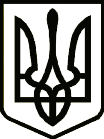 УкраїнаПРИЛУЦЬКА РАЙОННА ДЕРЖАВНА АДМІНІСТРАЦІЯ ЧЕРНІГІВСЬКОЇ ОБЛАСТІРОЗПОРЯДЖЕННЯПро відзначення в районі Дня скорботи івшанування пам’яті жертв війни в Україні На виконання Указу Президента України від 17 листопада 2000 року №1245/2000 «Про День скорботи і вшанування пам'яті жертв війни в Україні» та з метою всенародного вшанування полеглих під час Другої світової війни, їх подвигу та жертовності з о б о в ’ я з у ю:1. Провести з нагоди Дня скорботи і вшанування пам’яті жертв війни в Україні 22 червня 2020 року покладання квітів до пам’ятника загиблим воїнам с. Богданівка.Затвердити кошторис видатків для забезпечення проведення заходу з нагоди Дня скорботи і вшанування пам’яті жертв війни в Україні у сумі 1000,00 грн. (одна тисяча грн. 00 коп.) згідно з додатком.На придбання квітів для покладання до пам’ятника загиблим воїнам    с. Богданівка виділити кошти в сумі  1000,00 грн. (одна тисяча грн. 00 коп.).  4. Фінансове управління райдержадміністрації профінансувати райдержадміністрацію в сумі 1000,00 грн. за рахунок коштів, що виділяються на фінансування інших видатків по КПКВК МБ 0210180 «Інша діяльність у сфері державного управління» КЕКВ 2210 - 1000,00 грн.  5. Контроль за виконанням розпорядження покласти на керівника апарату райдержадміністрації.Голова                                                                                        Олеся КІСЛЕНКОДодаток до розпорядження головирайдержадміністрації19 червня 2020 року № 164КОШТОРИСвидатків на забезпечення проведення заходів з нагодиДня скорботи і вшанування пам’яті жертв війни в Україні (грн)1. Квіткова продукція							1000,00(продукція рослинництва, у тому числі тепличного, Код ДК 021:2015 03120000-8 )Всього:									1000,00від  19 червня2020 р.          Прилуки			      № 164Начальник відділу документообігу, контролю, інформаційної діяльності та звернень громадян апарату райдержадміністрації Тетяна МИРВОДА